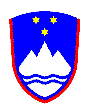 REPUBLIKA SLOVENIJA - REPUBBLICA DI SLOVENIAUPRAVNA ENOTA IZOLA - UNITÀ AMMINISTRATIVA ISOLAŠtevilka/Numero:  021-93/2009-6213-62Izola/Isola, 1. 6. 2023Na podlagi 319. člena Zakona o  splošnem upravnem postopku (Uradni list RS, št. 24/06 - uradno prečiščeno besedilo, 105/06 – ZUS-1, 126/07, 65/08, 8/10, 82/13, 175/20 – ZIUOPDVE in 3/22 – ZDeb) načelnik Upravne enote Izola objavljam seznam uradnih oseb, ki so pooblaščene za odločanje o upravnih stvareh ali za vodenje postopkov pred izdajo odločbe.In virtù dell’articolo 319 della Legge sul procedimento amministrativo generale (Gazzetta ufficiale RS n. 24/06 - testo ufficialmente consolidato, 105/06 - ZUS-1, 126/07, 65/08, 8/10, 82/13, 175/20 – ZIUOPDVE e 3/22 – ZDeb), il capounità dell’ Unità amministrativa di Isola rendo pubblico l’elenco dei pubblici ufficiali autorizzati a deliberare in merito a questioni amministrative ed a condurre i procedimenti che precedono l’emanazione del provvedimento amministrativo. SEZNAM POOBLAŠČENIH URADNIH OSEB ZA VODENJE IN ODLOČANJE V UPRAVNEM POSTOPKU ELENCO DEI PUBBLICI UFFICIALI AUTORIZZATI A CONDURRE E DELIBERARE IN MERITO AI PROCEDIMENTI AMMINISTRATIVI VODSTVODIREZIONEODDELEK ZA UPRAVNO NOTRANJE ZADEVEDIPARTIMENTO AFFARI AMMINISTRATIVI INTERNI ODDELEK ZA OBČE ZADEVE, OKOLJE IN PROSTORDIPARTIMENTO AFFARI GENERALI E BENI AMBIENTALIUradna osebaPubblico ufficialeNazivCaricaPodročje pooblastil Sfera dei poteriBranko AndrejašičNačelnikCapounitàVodi in odloča v vseh upravnih postopkih s področja dela Upravne enote IzolaConduce e delibera in merito a tutti i procedimenti amministrativi di pertinenza dell'Unità amministrativa IsolaUradna osebaPubblico ufficialeNazivCaricaPodročje pooblastil Sfera dei poteriDunja KarlovičVodja oddelka Capo dipartimentoVodi in odloča o vseh upravnih zadevah s področja oddelka Conduce e delibera in merito a tutte le questioni amministrative di pertinenza del dipartimento Ana Bole Višji svetovalec IConsigliere superiore IVodi in odloča v zahtevnih upravnih postopkih in vodi najzahtevnejše upravne postopke pred izdajo odločbe Conduce e delibera in merito a procedimenti amministrativi esigenti, e conduce i procedimenti amministrativi più complessi che precedono l'emanazione del provvedimento amministrativoTjaša Dečman MislejVišji svetovalec IConsigliere superiore IVodi in odloča v zahtevnih upravnih postopkih in vodi najzahtevnejše upravne postopke pred izdajo odločbe Conduce e delibera in merito a procedimenti amministrativi esigenti, e conduce i procedimenti amministrativi più complessi che precedono l'emanazione del provvedimento amministrativoDiana PalakovićVišji svetovalec IConsigliere superiore IVodi in odloča v zahtevnih upravnih postopkih in vodi najzahtevnejše upravne postopke pred izdajo odločbe Conduce e delibera in merito a procedimenti amministrativi esigenti, e conduce i procedimenti amministrativi più complessi che precedono l'emanazione del provvedimento amministrativoElis GrlicaSvetovalec IConsigliere IVodi in odloča v enostavnih upravnih postopkih in vodi zahtevnejše upravne postopke pred izdajo odločbe Conduce e delibera in merito a procedimenti amministrativi non esigenti, e conduce procedimenti amministrativi complessi che precedono l'emanazione del provvedimento amministrativo Aleksandra MilakovićSvetovalec IIIConsigliere IIIVodi in odloča v enostavnih upravnih postopkih in vodi zahtevnejše upravne postopke pred izdajo odločbe Conduce e delibera in merito a procedimenti amministrativi non esigenti, e conduce procedimenti amministrativi complessi che precedono l'emanazione del provvedimento amministrativo Sonja BerdonReferent IResponsabile IVodi in odloča v enostavnih upravnih postopkihConduce e delibera in merito a procedimenti amministrativi non esigentiMojca ZorkoReferent IResponsabile IVodi in odloča v enostavnih upravnih postopkihConduce e delibera in merito a procedimenti amministrativi non esigentiManuela NovakReferent IResponsabile IVodi in odloča v enostavnih upravnih postopkihConduce e delibera in merito a procedimenti amministrativi non esigentiIrena VukReferent IResponsabile IVodi in odloča v enostavnih upravnih postopkihConduce e delibera in merito a procedimenti amministrativi non esigentiUradna osebaPubblico ufficialeNazivCaricaPodročje pooblastil Sfera dei poteriSamanta Belič GunjačVodja oddelka Capo dipartimentoVodi in odloča o vseh upravnih zadevah s področja oddelka Conduce e delibera in merito a tutte le questioni amministrative di pertinenza del dipartimento Jasna KokoravecVišji svetovalec IConsigliere superiore IVodi in odloča v zahtevnih upravnih postopkih in vodi najzahtevnejše upravne postopke pred izdajo odločbe Conduce e delibera in merito a procedimenti amministrativi esigenti, e conduce i procedimenti amministrativi più complessi che precedono l'emanazione del provvedimento amministrativoNataša Kosmina MikoličVišji svetovalec IConsigliere superiore IVodi in odloča v zahtevnih upravnih postopkih in vodi najzahtevnejše upravne postopke pred izdajo odločbe Conduce e delibera in merito a procedimenti amministrativi esigenti, e conduce i procedimenti amministrativi più complessi che precedono l'emanazione del provvedimento amministrativoDarja JovanovičVišji svetovalec IIIConsigliere superiore IIIVodi in odloča v zahtevnih upravnih postopkih in vodi najzahtevnejše upravne postopke pred izdajo odločbe Conduce e delibera in merito a procedimenti amministrativi esigenti, e conduce i procedimenti amministrativi più complessi che precedono l'emanazione del provvedimento amministrativoNemanja IlićSvetovalec IIIConsigliere IIIVodi in odloča v enostavnih upravnih postopkih in vodi zahtevnejše upravne postopke pred izdajo odločbeConduce e delibera in merito a procedimenti amministrativi non esigenti, e conduce procedimenti amministrativi complessi che precedono l'emanazione del provvedimento amministrativoKristina KrbavčićVišji svetovalec IConsigliere superiore IVodi in odloča v zahtevnih upravnih postopkih in vodi najzahtevnejše upravne postopke pred izdajo odločbe Conduce e delibera in merito a procedimenti amministrativi esigenti, e conduce i procedimenti amministrativi più complessi che precedono l'emanazione del provvedimento amministrativoMetka BevkSvetovalec IConsigliere IVodi in odloča v enostavnih upravnih postopkih in vodi zahtevnejše upravne postopke pred izdajo odločbeConduce e delibera in merito a procedimenti amministrativi non esigenti, e conduce procedimenti amministrativi complessi che precedono l'emanazione del provvedimento amministrativoOrijana Jerman GrbecSvetovalec IConsigliere IVodi in odloča v enostavnih upravnih postopkih in vodi zahtevnejše upravne postopke pred izdajo odločbeConduce e delibera in merito a procedimenti amministrativi non esigenti, e conduce procedimenti amministrativi complessi che precedono l'emanazione del provvedimento amministrativoIrvin KocjančičSvetovalec IIIConsigliere IIIVodi in odloča v enostavnih upravnih postopkih in vodi zahtevnejše upravne postopke pred izdajo odločbeConduce e delibera in merito a procedimenti amministrativi non esigenti, e conduce procedimenti amministrativi complessi che precedono l'emanazione del provvedimento amministrativo